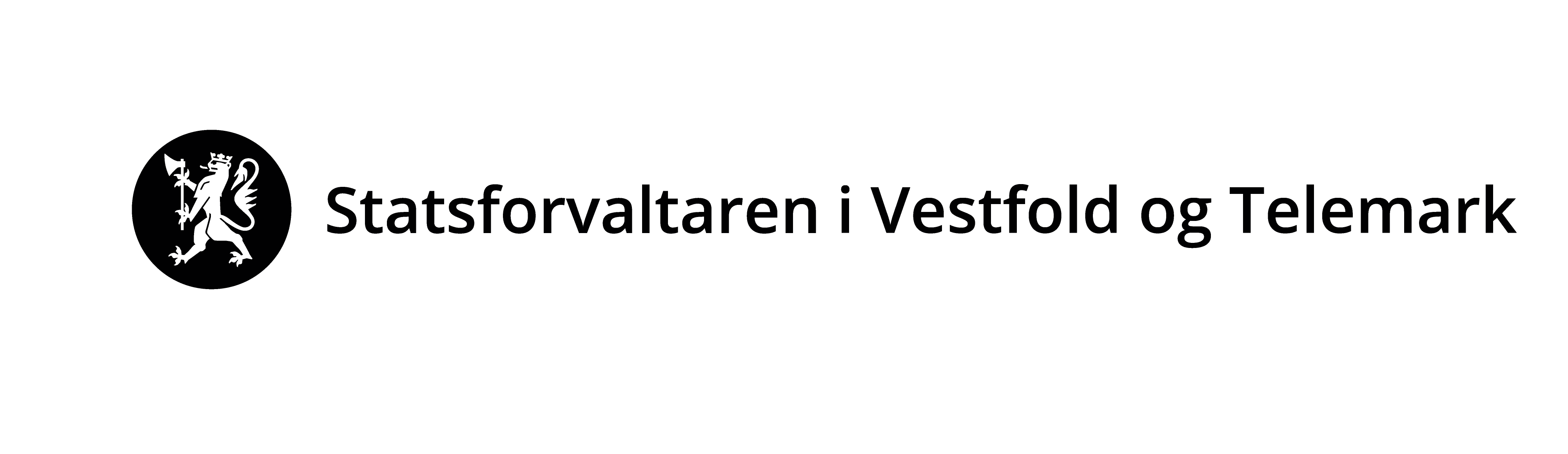 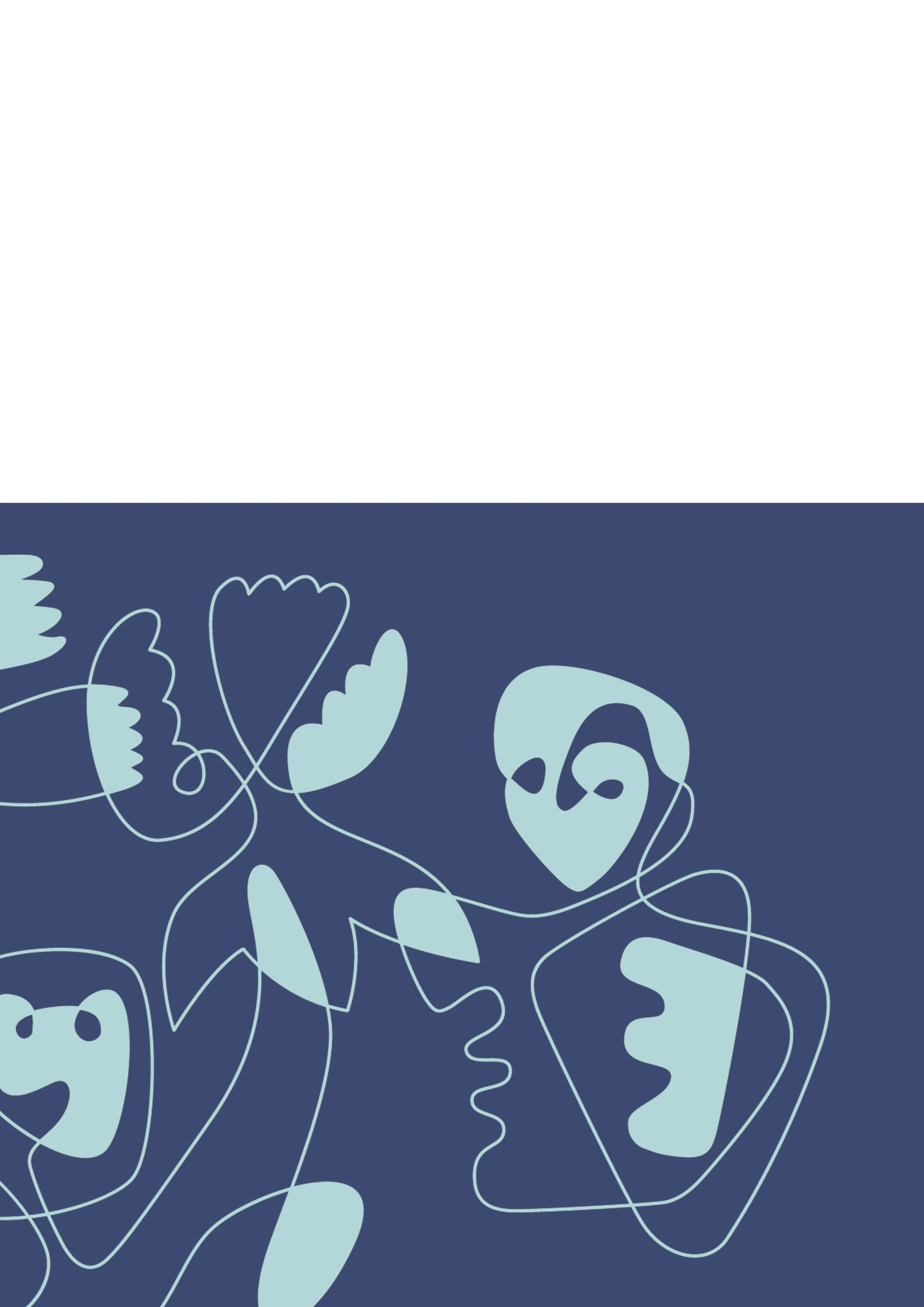 Skjemaet må fyllast ut nøyaktig og fullstendig, og alle nødvendige vedlegg må følge med. Skjemaet skal sendast til Statsforvaltaren pr. e-post (sfvtpost@statsforvalteren.no) eller pr. brev (Statsforvaltaren i Vestfold og Telemark, Postboks 2076, 3103 Tønsberg).Lenke til forureiningsforskrifta kapittel 28 https://lovdata.no/dokument/SF/forskrift/2004-06-01-931/KAPITTEL_8-5#KAPITTEL_8-5  Rettleiing til meldinga:Dette skjemaet gjeld for verksemder som driv kjemisk/elektrolytisk overflatebehandling som har en avløpsvassmengde på under 100 m3/døgn og/eller der totalvolumet av prosessbada er under 30 m3. Kjemisk/elektrolytisk overflatebehandling er dei som belegg eller driv kjemisk behandling av metall- eller av plastoverflater med metall ved førehandsbehandling (reinsing, avfetting, beising), elektrolytisk eller kjemisk plettering, passivering/etterbehandling, ”stripping”, fosfatering eller pulverlakkering (berre pulverlakkering med kjemisk førehandsbehandling). Varmeforseinking vert ikkje rekna som kjemisk/elektrolytisk overflatebehandling i kapittel 28 blant anna på grunn av ulik teknologi og avgrensing mot IPPC-direktivet.  Nye anlegg eller utviding/endring skal i god tid før oppstart/endring sende utfylt skjema til Statsforvaltaren. Anlegg som er omfatta av kapittel 28, men som driv utan løyve, bør også sende inn meldingsskjema til Statsforvaltaren. Verksemder kan starte opp/endre/utvide frå 6 veker etter at meldinga er bekrefta mottatt av Statsforvaltaren med mindre Statsforvaltaren fastset noko anna. Statsforvaltaren kan på bakgrunn av meldinga pålegge verksemda å søke om løyve etter § 11 i forureiningslova. 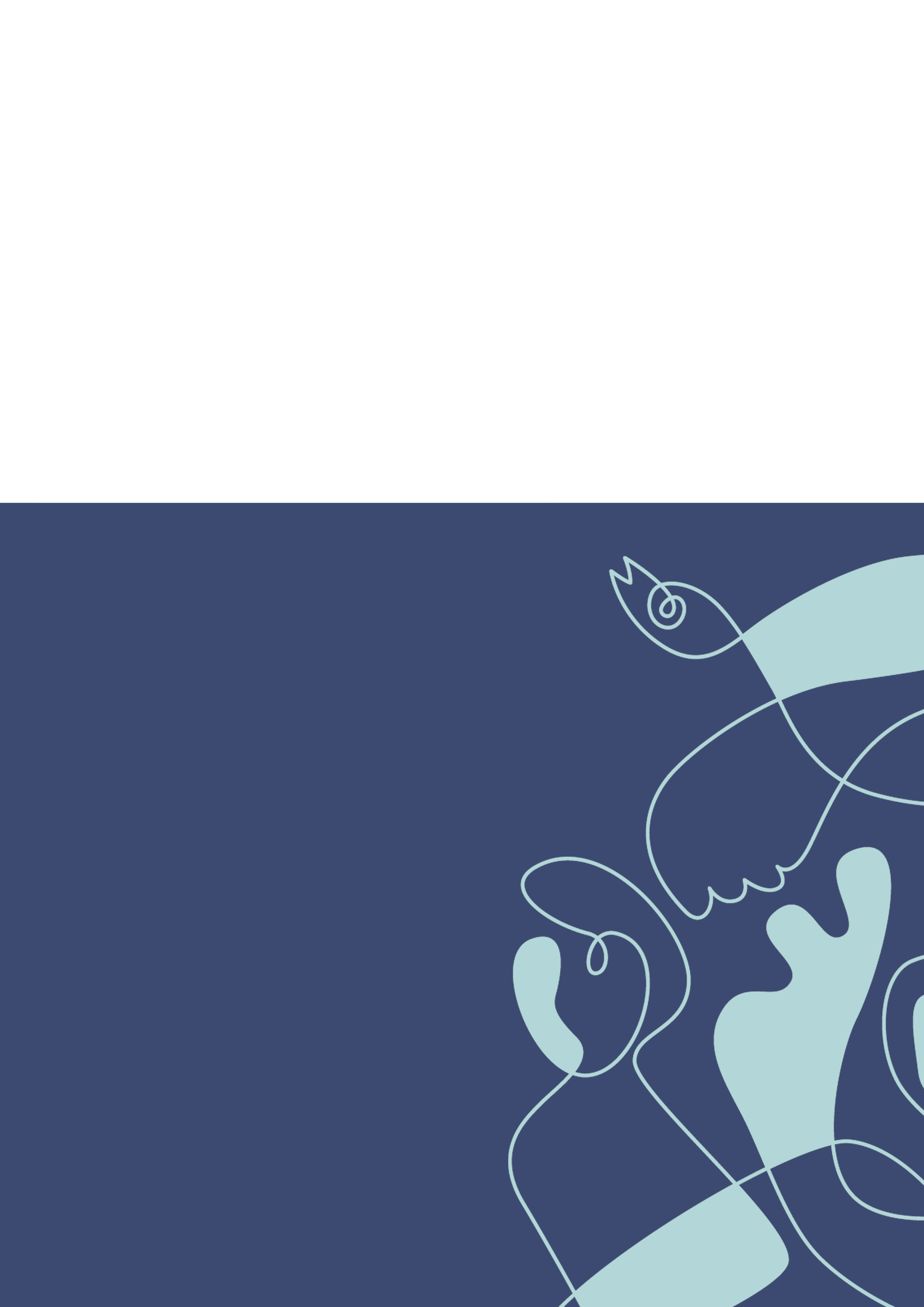 Fylles ut av StatsforvaltarenFylles ut av StatsforvaltarenStatsforvaltarens saksnr:Melding mottatt dato:Opplysningar om verksemdaOpplysningar om verksemdaNamn på verksemdaGateadressePostadresseKommuneFylkeOrg.nr.Kontaktperson Kontaktperson NamnTelefone-postOpplysningar om anlleget (første del kun viss ulikt frå verksemda)Opplysningar om anlleget (første del kun viss ulikt frå verksemda)Opplysningar om anlleget (første del kun viss ulikt frå verksemda)Opplysningar om anlleget (første del kun viss ulikt frå verksemda)Opplysningar om anlleget (første del kun viss ulikt frå verksemda)Namn på anleggNamn på anleggGateadresseGateadressePostadressePostadresseKommuneKommuneFylkeFylkeOrg.nr.Org.nr.Kontaktperson Kontaktperson Kontaktperson Kontaktperson Kontaktperson NamnNamnTelefonTelefone-poste-postGardsnummerBruksnummerKartreferanse(UTM- koordinatar)SonebelteSonebelteNord - Sør:Øst - VestKartreferanse(UTM- koordinatar)Etableringsår/ byggjeår anleggEndra/utvida årPlanstatusPlanstatusPlanstatusPlanstatusDokumentasjon på at verksemda er i samsvar med eventuelle planar etter plan - og bygningslova skal leggast ved meldingsskjemaet til kommunen. Planføresegner kan gje føringar blant anna for utforming av anlegg, støy, lukt med meir.Dokumentasjon på at verksemda er i samsvar med eventuelle planar etter plan - og bygningslova skal leggast ved meldingsskjemaet til kommunen. Planføresegner kan gje føringar blant anna for utforming av anlegg, støy, lukt med meir.Dokumentasjon på at verksemda er i samsvar med eventuelle planar etter plan - og bygningslova skal leggast ved meldingsskjemaet til kommunen. Planføresegner kan gje føringar blant anna for utforming av anlegg, støy, lukt med meir.Dokumentasjon på at verksemda er i samsvar med eventuelle planar etter plan - og bygningslova skal leggast ved meldingsskjemaet til kommunen. Planføresegner kan gje føringar blant anna for utforming av anlegg, støy, lukt med meir.Er lokaliseringa behandla i reguleringsplan?Er lokaliseringa behandla i reguleringsplan? Ja 	NeiEr lokaliseringa behandla i reguleringsplan?Er lokaliseringa behandla i reguleringsplan?Namn på reguleringsplanen og dato for vedtak ProduksjonsdataProduksjonsdataProduksjonsdataProduksjonsdataNamn på vasslokalitet:Mengde prosessavløpsvatnMengde prosessavløpsvatnm3/døgnTotalvolum av prosessbadTotalvolum av prosessbadm3UtsleppskategoriUtsleppskategoriUtsleppskategoriUtsleppskategoriVerksemda tilhøyrer følgande kategori for utslepp og målingar:Verksemda tilhøyrer følgande kategori for utslepp og målingar:Verksemda tilhøyrer følgande kategori for utslepp og målingar:Verksemda tilhøyrer følgande kategori for utslepp og målingar:pH-verdi i avløpsvatnet er 6,0-9,5. Skal måle pH kontinuerlig i utsleppspunket. Skal måle avløpsvassmengde og relevante utsleppskomponentarpH-verdi i avløpsvatnet er 6,0-9,5. Skal måle pH kontinuerlig i utsleppspunket. Skal måle avløpsvassmengde og relevante utsleppskomponentarpH-verdi i avløpsvatnet er 6,0-9,5. Skal måle pH kontinuerlig i utsleppspunket. Skal måle avløpsvassmengde og relevante utsleppskomponentarhar kontinuerlig utslepp og avløpsvatn som inneheld kadmium krom eller cyanid. Prøvetakning/måling 12 gonger per århar kontinuerlig utslepp og avløpsvatn som inneheld kadmium krom eller cyanid. Prøvetakning/måling 12 gonger per århar kontinuerlig utslepp og avløpsvatn som inneheld kadmium krom eller cyanid. Prøvetakning/måling 12 gonger per århar kontinuerlig utslepp over 1,0 m3/t som ikkje inneheld kadmium, krom eller cyanid. Prøvetakning/måling 6 gonger per århar kontinuerlig utslepp over 1,0 m3/t som ikkje inneheld kadmium, krom eller cyanid. Prøvetakning/måling 6 gonger per århar kontinuerlig utslepp over 1,0 m3/t som ikkje inneheld kadmium, krom eller cyanid. Prøvetakning/måling 6 gonger per århar kontinuerlig utslepp lik eller mindre enn 1,0 m3/t som ikkje inneheld kadmium, krom eller cyanid. Prøvetakning/måling 6 gonger per århar kontinuerlig utslepp lik eller mindre enn 1,0 m3/t som ikkje inneheld kadmium, krom eller cyanid. Prøvetakning/måling 6 gonger per århar kontinuerlig utslepp lik eller mindre enn 1,0 m3/t som ikkje inneheld kadmium, krom eller cyanid. Prøvetakning/måling 6 gonger per århar satsvis avgiftning av avløpsvatn som inneheld kadmium, krom eller cyanid. Prøvetakning/måling av inntil 12 satsar per år har satsvis avgiftning av avløpsvatn som inneheld kadmium, krom eller cyanid. Prøvetakning/måling av inntil 12 satsar per år har satsvis avgiftning av avløpsvatn som inneheld kadmium, krom eller cyanid. Prøvetakning/måling av inntil 12 satsar per år har satsvis avgiftning som ikkje inneheld kadmium, krom eller cyanid. Prøvetakning/måling av inntil 6 satsar per århar satsvis avgiftning som ikkje inneheld kadmium, krom eller cyanid. Prøvetakning/måling av inntil 6 satsar per århar satsvis avgiftning som ikkje inneheld kadmium, krom eller cyanid. Prøvetakning/måling av inntil 6 satsar per årOppfyller verksemda grenser for utslepp til vatn i § 28- 3?Oppfyller verksemda grenser for utslepp til vatn i § 28- 3? Ja 	NeiOppfyller verksemda grenser for utslepp til vatn i § 28- 3?Oppfyller verksemda grenser for utslepp til vatn i § 28- 3?Lagring, sikring og merkingLagring, sikring og merkingLagring, sikring og merkingHar verksemda oppsamlingsbasseng som omtala i § 28-5?Forklar: Ja 	NeiHar verksemda oppsamlingsbasseng som omtala i § 28-5?Forklar:Stad, datoUnderskrift